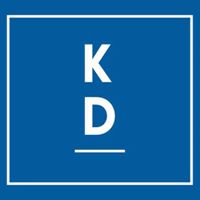 			2017-04-27			Interpellation till berört landstingsrådVad gör landstingsledningen för att minska sjukfrånvaron?Av årsredovisningen för landstinget Dalarna för år 2016 framgår att sjukfrånvaron fortsätter att öka.För landstinget Dalarna totalt sett har sjukfrånvaron ökat från 4,8% av den totala arbetstiden år 2010 till 7,0% 2016 och det är en stadig ökning år från år.Hög sjukfrånvaro drabbar naturligtvis i första hand de sjuka, men leder även till kvalitetsförluster och ökade kostnader. Därför kan det vara befogat att närmare studera orsakerna till den höga sjukfrånvaron och ta fram åtgärder för att minska densamma. Det finns naturligtvis olika orsaker till en hög sjukfrånvaro, men den kan delvis vara orsakad av brister i arbetsmiljön.Vid Landstingsfullmäktiges sammanträde 24 april fick jag inga svar på mina frågor om åtgärder för att komma till rätta med problemet med de ökande sjuktalen. Därav denna interpellation.Frågor:Har orsakerna till den höga sjukfrånvaron analyserats? Vad visade i så fall analysen?Vilka åtgärder har vidtagits eller planeras för att minska sjukfrånvaron?Torsten LarssonKristdemokraterna